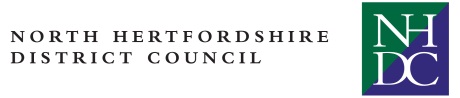 New Clinical/ Other Waste Classification FormThis form should be completed with the help of a care worker or healthcare professional to help us assess the services you require. Some healthcare waste requires specialist disposal however some can be disposed of in your purple bin collection.This form is to ensure we are undertaking our duty to audit waste types and ensure healthcare waste is classified correctly, either where residents treat themselves or are treated at home. Please note we will not collect drugs/ tablets or medicines, these should be returned to a pharmacy for safe disposal.Resident’s Details:-Title:__________________ Name:_____________________________________________________Address:__________________________________________________________________________Telephone: ____________________________ E-mail: _____________________________________Preferred method of contact: Tel               Email             Post Healthcare Professional Details: - This can be a care worker, community nurse or doctor.Name:_________________________________ Position:___________________________________Organisation:________________________________ Telephone:___________________                                       E-mail:_______________________________________________    Preferred method of contact:____________________________For how long do you anticipate you will require healthcare waste collections? (please tick)What items of non-infectious waste do you need to dispose of? (please tick)What quantity of this waste is produced per week? (a large sack is equivalent to a bin bag, please tick)Some waste must be disposed of by a specialist process. Do you need to dispose of any of the following? (please tick)What quantity of waste requiring specialist disposal is produced per week? (please tick)Would a call and collect service* be appropriate for any of the waste created in Q4/5 only i.e. if the volume produced is small in quantity or infrequent? Yes                  No 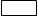 Do you need to dispose of any other waste, not identified above, which may be classified as hazardous healthcare waste and therefore require a specialist hazardous/ clinical waste collection? (please describe, your health care provider can advise)Any other comments?
Signed: ___________________________________________Date:_______________I confirm the waste described is an accurate description of the needs of the resident, to ensure waste is disposed of correctly in accordance with the waste ‘duty of care’Healthcare professional signature:_____________________ Date:_______________Thank you. This information will be shared with our collection contractor to provide requested services and securely destroyed when services are no longer required. This data will be dealt with in accordance with the Data Protection Act 1998 and will be used for the purposes of compliance with NHDC policy and for service delivery. *Call and collect service: resident contacts us to arrange collections on an ad hoc basis.Please return this form in the envelope provided to North Hertfordshire District Council, C/o Veolia, Works Road, Letchworth Garden City, SG6 1LP.If you require further information or help completing this form please contact us on 0800 328 6023Up to 6 weeks Up to 3 months  Up to 6 monthsOver 6 monthsSwabs and dressingsSanitary wastePlastic / cardboard packagingIncontinence pads / nappy wasteStomach feeding / ‘peg feeding’ equipmentDisposable instrumentsHuman tissueUp to 1 small carrier bagUp to 1 large sack/ bag2 to 3 large sacks/ bagsMore than 3 large sacks/bagsHypodermic needles or any other sharpsInfectious incontinence pads / nappy wasteCytotoxic or cytostatic drugs or wasteInfectious swabs or dressings1 small carrier bagUp to 1 large sack/ bag2 to 3 large sacks/ bagsMore than 3 large sacks/ bagsUp to 1 small sharps boxUp to 1 large sharps box